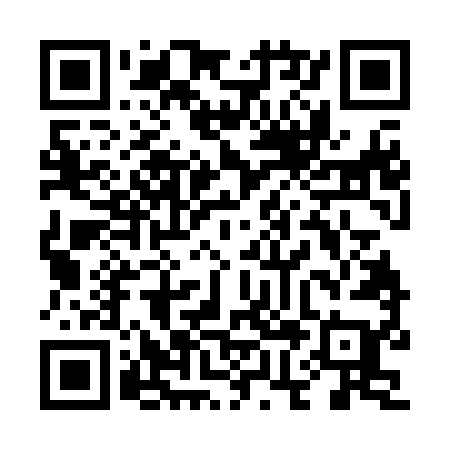 Ramadan times for Copper Run, Nevada, USAMon 11 Mar 2024 - Wed 10 Apr 2024High Latitude Method: Angle Based RulePrayer Calculation Method: Islamic Society of North AmericaAsar Calculation Method: ShafiPrayer times provided by https://www.salahtimes.comDateDayFajrSuhurSunriseDhuhrAsrIftarMaghribIsha11Mon5:595:597:121:054:256:596:598:1212Tue5:585:587:101:054:267:007:008:1313Wed5:565:567:091:054:267:017:018:1414Thu5:545:547:071:054:277:027:028:1515Fri5:535:537:061:044:277:037:038:1616Sat5:515:517:041:044:287:047:048:1717Sun5:505:507:031:044:287:057:058:1818Mon5:485:487:011:034:297:067:068:1919Tue5:465:467:001:034:297:077:078:2120Wed5:455:456:581:034:297:087:088:2221Thu5:435:436:561:024:307:097:098:2322Fri5:415:416:551:024:307:107:108:2423Sat5:405:406:531:024:317:117:118:2524Sun5:385:386:521:024:317:127:128:2625Mon5:365:366:501:014:327:137:138:2726Tue5:355:356:491:014:327:147:148:2827Wed5:335:336:471:014:327:157:158:2928Thu5:315:316:451:004:337:167:168:3029Fri5:305:306:441:004:337:177:178:3130Sat5:285:286:421:004:337:187:188:3231Sun5:265:266:4112:594:347:197:198:341Mon5:255:256:3912:594:347:207:208:352Tue5:235:236:3812:594:347:217:218:363Wed5:215:216:3612:594:357:227:228:374Thu5:195:196:3512:584:357:237:238:385Fri5:185:186:3312:584:357:247:248:396Sat5:165:166:3212:584:367:257:258:407Sun5:145:146:3012:574:367:267:268:418Mon5:135:136:2912:574:367:267:268:439Tue5:115:116:2712:574:377:277:278:4410Wed5:095:096:2612:574:377:287:288:45